Government’s Role according to the Bible:Research – Review scripture from previous session and watch Truth Project Lesson 9Reason – Engage in the activities belowRelate – Present information with personal example from each groupRecord – Document learning in spaces belowWe understand that God has created a number of institutions and that each of these have specific areas of responsibility, influence and authority.  Today, we’re going to look at this in a little more in-depth and we’re going to start with another video from the Truth Project. Video Truth Project Lesson 9 “The State” Paraphrase:Romans 13:1-4______________________________________________________________________1 Peter 2:13-14 ______________________________________________________________________1 Timothy 2:14 ______________________________________________________________________Draw Biblical View of jurisdiction and authority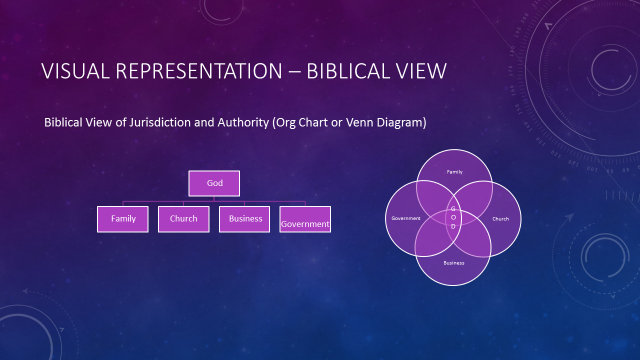 Draw non-Biblical View of jurisdiction and authority (Humanist, Socialist, Marxist, Big Government)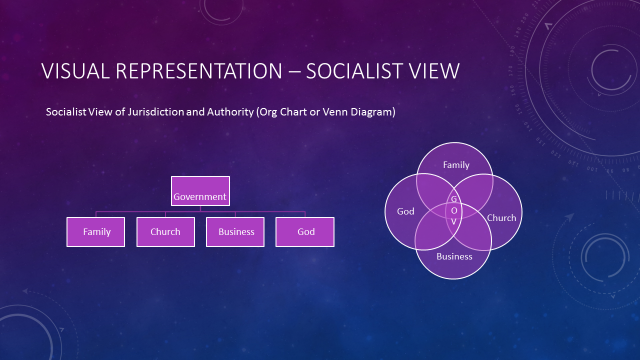 Activity: (Two groups of 3-5 participants with topic #1, Two groups of 3-5 participants with topic #2)The groups each discuss their topics for 15 minutes and give the examples requested. Then each group will have a representative present their findings back to the whole group for three minutes each.Possible answers, in red below, are not in the participants’ notebooksTwo roles of government and five examples of each: Punish evil: imprisonment, restitution requirements, loss of privileges, capital punishment, fines, military might, increased regulation/audits, take propertyPraise good: recognition, certifications for business, laws promoting freedom, laws protecting life, liberty and property, encourage support of others, reward contracts (for support of law enforcement, security, justice)Definitions of good and evil = Only 1 Truth - Laws and Regulations must have a basisExamples of situations where the government has taken the role of other spheres as designed by God:Education of children (Family – Proverbs 22:6)Welfare (Individuals/Church/Volunteer Organizations – John 3:17/I Timothy 5:3-10,16/II Thessalonians 3:6-12/ 2 Corinthians 9:7)Healthcare (Church/Volunteer Organizations – James 5:13-15/Matthew 10:8-11)Disaster relief (Individual/Volunteer Organizations – 2 Corinthians 8/Acts 11:27-30)Bank bailouts (Business – Proverbs 13:11, Proverbs 28:6) Leviticus 19:36 – Government should put in place regulations to reduce the potential needRetirement/elderly care (Family - Luke 14:28-30, 1 Tim 5:4&8, Mark 7:9-13)Hate crimes (Church – Matthew 5:21-22)*Additional group question if time allows:What types of taxes are proper? Taxes to fund - law enforcement, military, regulatory, public commonsWhich of the examples are in direct violation of the Bible? Taxes to redistribution wealth or take responsibility from other spheres.Worksheet: Label the columns below with the proper spheres of authority (Church, Family, Government, Individual/Voluntary Organization, Business) and complete the blank sections with the responsibility of the missing sphere.  This is a high-level view only – it could be significantly expanded.Portions in red are not in participants’ notebooks.Two models of charitable giving – from Government Takes All by Dr. Max Lyons 6: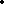 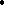 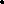 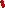 (Information in red does not appear in participants’ notebooks)SituationFamilyIndiv/VOBusinessGovernmentChurchPeople live in povertyTeach children to care for others (Proverbs 22:6)Relieve hunger by providing food (Acts 6:2) Opportunities to work for help (CARE Help)Create opportunities for people to labor for their own food (Leviticus 19:10, 2 Thessalonians 3:10)Ensure security for distribution of food, safe work and education environments (2 Corinthians 3:17)Teach adults and hold them accountable to serving one another (Luke 3:10)People steal from each otherAdminister discipline early in life (Proverbs 13:24)Neighborhood watch (Ecclesiastes 4:12)Create opportunities for gain through labor (1Corinthians 9:9-10, Ephesians 4:8)Administer justice (Romans 13:4)Point people to Christ for forgiveness & teach biblical concept of work (Matthew 18:15-17)Elderly need careChildren take care of parents (1 Tim 5:8)Non-profit programs to support those who have no childrenFor-profit programs to meet elderly needs – nursing homes, Adult Daily LivingRegulatoryTake care of true widows and orphans (1 Timothy 5:1-25)Children need educationInstruction of the father Proverbs 1:8-9Families support Christian EducationHire good students, have internship programs, donate supplies, equipmentRecognize the best education, punish those who take advantageProvide instruction, materials, supportTraffic problemsProvide good examples at home (Ephesians 6:4)Lobby for new regulations, clean up right-of-ways, talk to media Driving schools, Road maintenanceDriver’s License, tickets/fines, regulations  Teach people requirements to obey the law (1 Peter 2:13-17)Declining populationsProcreation (Genesis 1:28)Informational campaignsOffer maternity leave, programs for summer workFamily tax creditsFamily planning, marriage counselingPotential Terrorist AttacksProtection (Ephesians 5:25)Bring attention to the problemCreate protection and preparation supplies for purchaseProvide for security (Obadiah 1:11)Declare His Glory among the nations (Ps 96:3) BiblicalUn-BiblicalPersonal aid – a knowledge of the individual you are assistingImpersonal aid through bureaucratsCharacter issues addressedNo consideration of lifestyle choices and characterSpiritual issues primaryPhysical needs primary, spiritual needs ignoredInfirmed treated differently from able bodiedBlurred lines between need and wantDoes not subsidize sinful behaviorRewards sinful behaviorRequires family members to be the safety netNo obligation for family to be involved